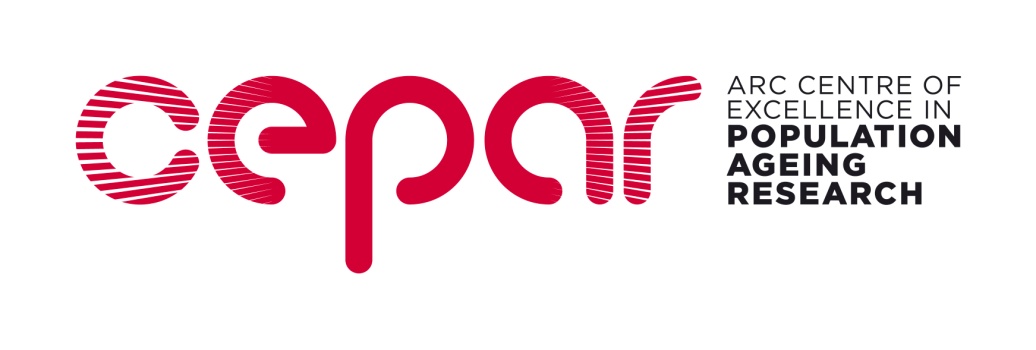 2023 Honours Scholarship Application FormEmail application to cepar@unsw.edu.au Academic RefereesGive details of the two academic referees who are familiar with your work and to whom you have sent the "Referee's Report” forms. These referees should be closely connected with your most recent academic work and should be senior academics.First Referee:Title, Name & Occupation: Institution/University (if applicable): Work address: Phone: Email: Second Referee:Title, Name & Occupation: Institution/University (if applicable): Work address: Phone: Email: CEPAR Honours Scholarships offer support to eligible international and domestic higher degree research to assist them with pursuing a program of study related to CEPAR at an Australian university. A limited number of scholarships will be offered in 2023. To be eligible, applicants must be enrolling in an Australian university in 2023 and undertaking an honours thesis in an area directly related to the CEPAR research program under the supervision of a CEPAR Chief Investigator (CI), Australian university-based Associate Investigator (AI) or Research Fellow. [For a list of Chief and Associate Investigators visit www.cepar.edu.au]Further details including benefits and conditions are available in the CEPAR Honours Scholarship Guidelines.1.Applicant’s details	1.Applicant’s details	1.Applicant’s details	1.Applicant’s details	1.Applicant’s details	1.Applicant’s details	1.Applicant’s details	1.Applicant’s details	Name: Name: Name: Name: Student Number (if known): Student Number (if known): Student Number (if known): Student Number (if known): Email address: Email address: Email address: Email address: Phone number: Phone number: Phone number: Phone number: 2. Academic qualifications (undergraduate and postgraduate)2. Academic qualifications (undergraduate and postgraduate)2. Academic qualifications (undergraduate and postgraduate)2. Academic qualifications (undergraduate and postgraduate)2. Academic qualifications (undergraduate and postgraduate)2. Academic qualifications (undergraduate and postgraduate)2. Academic qualifications (undergraduate and postgraduate)2. Academic qualifications (undergraduate and postgraduate)Previous qualification e.g., B.A.InstitutionYears of enrolmentYears of enrolmentYears of enrolmentYear graduated *Position in cohort (if known)Normal length of full-time qualificationPrevious qualification e.g., B.A.InstitutionFromToToYear graduated *Position in cohort (if known)Normal length of full-time qualification*If you are currently enrolled in a course indicate the expected completion date.*If you are currently enrolled in a course indicate the expected completion date.*If you are currently enrolled in a course indicate the expected completion date.*If you are currently enrolled in a course indicate the expected completion date.*If you are currently enrolled in a course indicate the expected completion date.*If you are currently enrolled in a course indicate the expected completion date.*If you are currently enrolled in a course indicate the expected completion date.*If you are currently enrolled in a course indicate the expected completion date.LeadershipLeadershipLeadershipLeadershipLeadershipLeadershipLeadershipLeadershipDetail (including years involved) any leadership positions currently or previously held in your school, in a tertiary institution, in the work place or in your community. Then describe an instance:Where you have been able to demonstrate your leadership skills and or/Where you have successfully managed to co-ordinate a team/group to achieve a specific goal.Detail (including years involved) any leadership positions currently or previously held in your school, in a tertiary institution, in the work place or in your community. Then describe an instance:Where you have been able to demonstrate your leadership skills and or/Where you have successfully managed to co-ordinate a team/group to achieve a specific goal.Detail (including years involved) any leadership positions currently or previously held in your school, in a tertiary institution, in the work place or in your community. Then describe an instance:Where you have been able to demonstrate your leadership skills and or/Where you have successfully managed to co-ordinate a team/group to achieve a specific goal.Detail (including years involved) any leadership positions currently or previously held in your school, in a tertiary institution, in the work place or in your community. Then describe an instance:Where you have been able to demonstrate your leadership skills and or/Where you have successfully managed to co-ordinate a team/group to achieve a specific goal.Detail (including years involved) any leadership positions currently or previously held in your school, in a tertiary institution, in the work place or in your community. Then describe an instance:Where you have been able to demonstrate your leadership skills and or/Where you have successfully managed to co-ordinate a team/group to achieve a specific goal.Detail (including years involved) any leadership positions currently or previously held in your school, in a tertiary institution, in the work place or in your community. Then describe an instance:Where you have been able to demonstrate your leadership skills and or/Where you have successfully managed to co-ordinate a team/group to achieve a specific goal.Detail (including years involved) any leadership positions currently or previously held in your school, in a tertiary institution, in the work place or in your community. Then describe an instance:Where you have been able to demonstrate your leadership skills and or/Where you have successfully managed to co-ordinate a team/group to achieve a specific goal.Detail (including years involved) any leadership positions currently or previously held in your school, in a tertiary institution, in the work place or in your community. Then describe an instance:Where you have been able to demonstrate your leadership skills and or/Where you have successfully managed to co-ordinate a team/group to achieve a specific goal.General AptitudeGeneral AptitudeGeneral AptitudeGeneral AptitudeGeneral AptitudeGeneral AptitudeGeneral AptitudeGeneral AptitudeProfessional experience Professional experience Professional experience Professional experience Professional experience Professional experience Professional experience Professional experience Describe briefly your professional experience (if any):Describe briefly your professional experience (if any):Describe briefly your professional experience (if any):Describe briefly your professional experience (if any):Describe briefly your professional experience (if any):Describe briefly your professional experience (if any):Describe briefly your professional experience (if any):Describe briefly your professional experience (if any):Have you previously conducted research?Have you previously conducted research?Have you previously conducted research?Have you previously conducted research?Have you previously conducted research?Have you previously conducted research?Have you previously conducted research?Have you previously conducted research?If so, please give a brief description of any such previous research. If this research has been published, please give the names and dates of the publications; indicate whether you are the sole or joint Author and if the article was refereed. Include all publications to which you have contributed and in which you are named (attach a separate sheet if necessary).No previous experience.If so, please give a brief description of any such previous research. If this research has been published, please give the names and dates of the publications; indicate whether you are the sole or joint Author and if the article was refereed. Include all publications to which you have contributed and in which you are named (attach a separate sheet if necessary).No previous experience.If so, please give a brief description of any such previous research. If this research has been published, please give the names and dates of the publications; indicate whether you are the sole or joint Author and if the article was refereed. Include all publications to which you have contributed and in which you are named (attach a separate sheet if necessary).No previous experience.If so, please give a brief description of any such previous research. If this research has been published, please give the names and dates of the publications; indicate whether you are the sole or joint Author and if the article was refereed. Include all publications to which you have contributed and in which you are named (attach a separate sheet if necessary).No previous experience.If so, please give a brief description of any such previous research. If this research has been published, please give the names and dates of the publications; indicate whether you are the sole or joint Author and if the article was refereed. Include all publications to which you have contributed and in which you are named (attach a separate sheet if necessary).No previous experience.If so, please give a brief description of any such previous research. If this research has been published, please give the names and dates of the publications; indicate whether you are the sole or joint Author and if the article was refereed. Include all publications to which you have contributed and in which you are named (attach a separate sheet if necessary).No previous experience.If so, please give a brief description of any such previous research. If this research has been published, please give the names and dates of the publications; indicate whether you are the sole or joint Author and if the article was refereed. Include all publications to which you have contributed and in which you are named (attach a separate sheet if necessary).No previous experience.If so, please give a brief description of any such previous research. If this research has been published, please give the names and dates of the publications; indicate whether you are the sole or joint Author and if the article was refereed. Include all publications to which you have contributed and in which you are named (attach a separate sheet if necessary).No previous experience.6. Program details6. Program details6. Program details6. Program details6. Program details6. Program details6. Program details6. Program detailsEnrolling University and School or Department: Enrolling University and School or Department: Enrolling University and School or Department: Enrolling University and School or Department: Name of supervisor: Name of supervisor: Name of supervisor: Name of supervisor: Research area:Research area:Research area:Research area:Proposed Title:Proposed Title:Proposed Title:Proposed Title:7. Applicant’s declarationBy submitting this application I am declaring that I have: Answered all questions on this form truthfully. Understand the eligibility criteria for this scholarship. Understand the scholarship conditions.Full Name (no signature required, please type name): Date: 8. Supporting documentationI have attached: Academic transcripts, and grading systems, including evidence of graduation for all previously completed degrees/diplomas. Curriculum vitaeThe Academic Reference Form Provided the Academic Referee's Report to my referees for completion 9. Privacy notificationThe ARC Centre of Excellence in Population Ageing Research (CEPAR) acknowledges and respects the privacy of individuals. The information you provide on this application form is “personal information” as defined by the Privacy and Personal Information Act, 1998 (NSW) (the Act).The information you provide is collected and held by CEPAR in order to assess your application and for administrative and statistical purposes, or to send you information about CEPAR activities that may be of interest to you. You have the right of access to, and alteration of, the information concerning yourself in accordance with the Act and the UNSW Privacy Management Plan. CEPAR will not disclose your personal information without consent and without due cause, except as required by law. You have the right to refuse this consent, but if the consent is not given your application may not be processed.